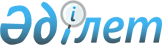 О создании государственного учреждения и утверждении положения "Аппарат акима Каратауского района города Шымкента"
					
			Утративший силу
			
			
		
					Постановление акимата города Шымкент Южно-Казахстанской области от 8 декабря 2014 года № 2609. Зарегистрировано Департаментом юстиции Южно-Казахстанской области 12 декабря 2014 года № 2917. Утратило силу постановлением акимата города Шымкент Южно-Казахстанской области от 16 мая 2016 года № 808      Сноска. Утратило силу постановлением акимата города Шымкент Южно-Казахстанской области от 16.05.2016 № 808.

      В соответствии с подпунктом 20) пункта 1 статьи 31 Закона Республики Казахстан от 23 января 2001 года "О местном государственном управлении и самоуправлении в Республике Казахстан", Законом Республики Қазахстан от 1 марта 2011 года "О государственном имуществе",  Указом Президента Республики Казахстан от 29 октября 2012 года "Об утверждении типового положения государственного органа Республики Казахстан", совместным постановлением акимата города Шымкента от 7 октября 2014 года № 2143 и  решением Шымкентского городского маслихата от 7 октября 2014 года № 41/283-5с "Об образовании четвертого района и установлении границ районов города Шымкента", зарегистрированного в Реестре государственной регистрации нормативных правовых актов за № 2836 и совместным постановлением акимата Южно-Казахстанской области от 2 декабря 2014 года № 379 и решением Южно-Казахстанского областного маслихата от 27 ноября 2014 года № 33/256-V "О присвоении наименования четвертому району, образованному в городе Шымкенте Южно-Казахстанской области", зарегистрированного в Реестре государственной регистрации нормативных правовых актов за № 2906, акимат города Шымкента ПОСТАНОВЛЯЕТ:

      1. Создать государственное учреждение "Аппарат акима Каратауского района города Шымкента".

      2. Утвердить прилагаемое положение государственного учреждения "Аппарат акима Каратауского района города Шымкента".

      3. Контроль за исполнением настоящего постановления возложить на руководителя аппарата акима города Шымкента Мекамбаева Т.

      4. Настоящее постановление вводится в действие по истечении десяти календарных дней после дня его первого официального опубликования.

 ПОЛОЖЕНИЕ
о государственном учреждении "Аппарат акима Каратауского района города Шымкента"
1. Общие положения      1. Государственное учреждение "Аппарат акима Каратауского района города Шымкента" является государственным органом Республики Казахстан, осуществляющим и выполняющим функции государственного управления.

      2. Государственное учреждение "Аппарат акима Каратауского района города Шымкента" не имеет ведомства.

      3. Государственное учреждение "Аппарат акима Каратауского района города Шымкента" осуществляет свою деятельность, в соответствии с  Конституцией и законами Республики Казахстан, актами Президента и Правительства Республики Казахстан, иными нормативными правовыми актами, а также настоящим  Положением.

      4. Государственное учреждение "Аппарат акима Каратауского района города Шымкента" является юридическим лицом в организационно-правовой форме государственного учреждения, имеет печати и штампы со своим наименованием на государственном языке, бланки установленного образца, в соответствии с законодательством Республики Казахстан, счета в органах казначейства.

      5. Государственное учреждение "Аппарат акима Каратауского района города Шымкента" вступает в гражданско-правовые отношения от собственного имени.

      6. Государственное учреждение "Аппарат акима Каратауского района города Шымкента" имеет право выступать стороной гражданско-правовых отношений от имени государства, если оно уполномочено на это в соответствии с законодательством.

      7. Государственное учреждение "Аппарат акима Каратауского района города Шымкента" по вопросам своей компетенции в установленном законодательством порядке принимает решения, оформляемые приказами руководителя Государственного учреждения и другими актами, предусмотренными законодательство Республики Казахстан.

      8. Структура и лимит штатной численности государственного учреждения "Аппарат акима Каратауского района города Шымкента" утверждаются в соответствии с действующим законодательством.

      9. Местонахождение юридического лица: Республика Казахстан, Южно-Казахстанская область, город Шымкент, Каратауский район, улица Уалиханова № 2, телефон: 55-43-26, индекс 600813.

      10. Полное наименование государственного органа – государственное учреждение "Аппарат акима Каратауского района города Шымкента".

      11. Настоящее  Положение является учредительным документом государственного учреждения "Аппарат акима Каратауского района города Шымкента".

      12. Финансирование деятельности государственного учреждения "Аппарат акима Каратауского района города Шымкента" осуществляется из местного бюджета.

      13. Государственному учреждению "Аппарат акима Каратауского района города Шымкента" запрещается вступать в договорные отношения с субъектами предпринимательства на предмет выполнения обязанностей, являющихся функциями государственного учреждения "Аппарат акима Каратауского района города Шымкента".

      Если государственному учреждению "Аппарат акима Каратауского района города Шымкента" законодательными актами предоставлено право осуществлять приносящую доходы деятельность, то доходы полученные от такой деятельности, направляются в доход государственного бюджета.

 2. Миссия, основные задачи, функции, права и обязанности государственного учреждения      14. Миссия:

      Государственное учреждение "Аппарат акима Каратауского района города Шымкента" ведет государственную политику в сфере государственного управления в соответствии с действующим законодательством Республики Казахстан.

      15. Задачи:

      1) рассматривает обращения, заявления, жалобы граждан, принимает меры по защите прав и свобод граждан;

      2) содействует сбору налогов и других обязательных платежей в бюджет; 

      3) разрабатывает и вносит в вышестоящий акимат для утверждения соответствующим маслихатом бюджетные программы, администратором которых выступает аппарат акима;

      4) содействует исполнению гражданами и юридическими лицами норм  Конституции Республики Казахстан, законов, актов Президента и Правительства Республики Казахстан, нормативных правовых актов центральных и местных государственных органов;

      5) содействует организации крестьянских или фермерских хозяйств, развитию предпринимательской деятельности;

      6) в пределах своей компетенции организует и обеспечивает исполнение законодательства Республики Казахстан по вопросам о воинской обязанности и воинской службы, мобилизационной подготовки и мобилизации, а также в сфере гражданской защиты;

      7) организует работу по сохранению исторического и культурного наследия;

      8) выявляет малообеспеченных лиц, вносит в вышестоящие органы предложения по обеспечению занятости, оказанию адресной, социальной помощи;

      9) организует помощь инвалидам;

      10) организует общественные работы, молодежную практику и социальные рабочие места;

      11) координирует оказание социально уязвимым слоям населения благотворительной помощи;

      12) содействует развитию местной социальной инфраструктуры;

      13) содействие организации движения общественного транспорта;

      14) принимает участие в работе сессий маслихата города при утверждении (уточнении) местного бюджета;

      15) организует в пределах своей компетенции водоснабжение населенных пунктов и регулирует вопросы водопользования;

      16) организует работы по благоустройству, освещению, озеленению и санитарной очистке населенных пунктов;

      17) ведет реестр непрофессиональных медиаторов.

      16. Функции:

      1) рассмотрение заявлений, писем и подготовка ответов в установленном законом порядке;

      2) осуществление реализации государственной политики;

      3) ведение служебной переписки по вопросам, отнесенным к ведению государственного учреждения.

      17. Права и обязанности:

      1) организует порядок проведения совещаний, участвует в заседаниях акимата города;

      2) обеспечивает освещение деятельности государственного учреждения "Аппарат акима Каратауского района города Шымкента" в средствах массовой информации; 

      3) осуществляет иные полномочия в соответствии с законами Республики Казахстан, актами Президента и Правительства Республики Казахстан, настоящим  Положением.

 3. Организация деятельности государственного учреждения      17. Руководство государственного учреждения "Аппарат акима Каратауского района города Шымкента" осуществляется первым руководителем, который несет персональную ответственность за выполнение возложенных на государственное учреждение "Аппарат акима Каратауского района города Шымкента" задач и осуществления им своих функций.

      18. Первый руководитель государственного учреждения "Аппарат акима Каратауского района города Шымкента" назначается на должность и освобождается от должности акимом города Шымкента с согласия маслихата города.

      19. Первый руководитель государственного учреждения "Аппарат Акима Каратауского района города Шымкента" имеет заместителей, которые назначаются на должности и освобождаются от должностей в соответствии с законодательством Республики Казахстан.

      20. Полномочия первого руководителя государственного учреждения "Аппарат акима Каратауского района города Шымкента":

      1) утверждает планы работ государственного учреждения

      2) действует от имени государственного учреждения;

      3) выдает доверенности;

      4) в установленном законодательством порядке поощряет работников государственного учреждения и налагает на них дисциплинарные взыскания;

      5) издает распоряжения, подписывает служебную документацию в пределах своей компетенции;

      6) утверждает внутренний трудовой распорядок государственного учреждения;

      7) осуществляет контроль за соблюдением  Закона Республики Казахстан "О государственной службе" в государственном учреждении;

      8) осуществляет личный прием граждан;

      9) осуществляет иные полномочия, предусмотренные законодательными актами Республики Казахстан;

      10) несет персональную ответственность за исполнение антикоррупционного законодательства.

      Исполнение полномочий руководителя государственного учреждения, "Аппарат акима Каратауского района города Шымкента" в период его отсутствия осуществляется лицом, его замещающим в соответствии с действующими законодательными актами.

      21. Первый руководитель определяет полномочия своих заместителей в соответствии с действующим законодательством.

      22. Государственное учреждение "Аппарат акима Каратауского района города Шымкента" возглавляется акимом назначаемым на должность и освобождаемым от должности в соответствии с действующим законодательством Республики Казахстан.

 4. Имущество государственного учреждения      23. Государственное учреждение "Аппарат акима Каратауского района города Шымкента" может иметь на праве оперативного управления обособленное имущество в случаях, предусмотренных законодательством.

      Имущество государственного учреждения "Аппарат акима Каратауского района города Шымкента" формируется за счет имущества, переданного ему собственником, а также имущества (включая денежные доходы), приобретенного в результате собственной деятельности и иных источников, не запрещенных законодательством Республики Казахстан.

      24. Имущество, закрепленное за государственным учреждением "Аппарат акима Каратауского района города Шымкента" относится к коммунальной собственности города.

      25. Государственное учреждение "Аппарат акима Каратауского района города Шымкента" не вправе самостоятельно отчуждать или иным способом распоряжаться закрепленным за ним имуществом и имуществом, приобретенным за счет средств, выданных ему по плану финансирования, если иное не установлено законодательством.

 5. Реорганизация и упразднение государственного органа      26. Реорганизация и упразднение государственного учреждения "Аппарат акима Каратауского района города Шымкента" осуществляются в соответствии с законодательством Республики Казахстан.


					© 2012. РГП на ПХВ «Институт законодательства и правовой информации Республики Казахстан» Министерства юстиции Республики Казахстан
				
      Аким города

Д.Сатыбалды
Утвержден постановлением
акимата города Шымкента
от 8 декабря 2014 года № 2609